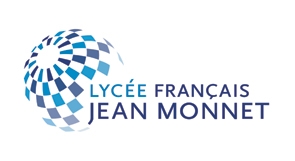 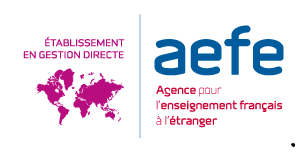 ENTRÉE EN CLASSE DE SIXIÈME Section internationale allemande	Votre enfant est actuellement en CM2 et suit l’enseignement de l’Allemand. Vous allez l’inscrire en classe de Sixième pour la rentrée 2021 au Lycée français Jean Monnet. Vous avez la possibilité de demander : une entrée en 6ème ouune entrée en 6ème Section allemande (attention ce choix est soumis à validation)Dans les deux cas de figure, votre enfant étudiera deux langues vivantes, l’anglais et l’allemand.Pour rappel, ci-dessous, un tableau des enseignements communs que votre enfant suivra en 6ème : Toute question concernant la SI allemande est à poser par mail à : carole.wimmer@lyceefrancais.beENSEIGNEMENT OBLIGATOIREPour la première et deuxième langue vivante, votre enfant doit obligatoirement choisir anglais et allemand. Il faut donc sélectionner ces langues dans le module de réinscription.Selon la sixième que je souhaite intégrer, je dois choisir obligatoirement dans le menu déroulant :Enseignements communs en 6ème Section allemandeEnseignements communs en 6èmeFrançais Français MathématiquesMathématiques AnglaiAnglais Langue et littérature allemandes 2ème Langue Vivante Histoire-géographie-éducation civique en allemand  Histoire-géographie-éducation civique en français Histoire-géographie-éducation civique Sciences et techniques :
- Sciences physiques- Sciences de la vie et de la Terre 
- Technologie Sciences et techniques :
- Sciences physiques - Sciences de la vie et de la Terre - Technologie Enseignements artistiques :
- Arts plastiques
- Éducation musicale Enseignements artistiques :
- Arts plastiques 
- Éducation musicale Éducation physique et sportive Éducation physique et sportive AP (Accompagnement Personnalisé) : - Français – théâtre - Mathématiques Un seul choix possible6ème ou6ème Section internationale allemande 